Arcidiocesi di Torino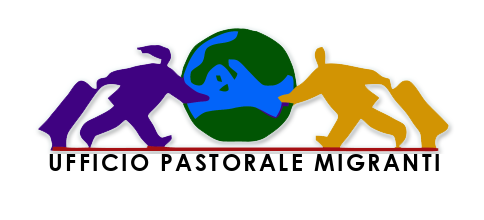 寒假因为 圣诞节和新年假期从12月24号日到1月2日办公室关门。以为主显节和民族节1月6日和7日也关门。电话号码：011 2462092 - 011 2462443董事，董事Sergio Durando